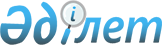 О внесении изменения в постановление Кабинета Министров Республики Казахстан от 22 апреля 1994г. N 430
					
			Утративший силу
			
			
		
					Постановление Правительства Республики Казахстан от 14 января 1998 г. N 10. Утратило силу - постановлением Правительства РК от 30 июня 2005 г. N 662.
      Сноска. Утратило силу постановлением Правительства РК от 30.06.2005 № 662.
      Правительство Республики Казахстан Постановляет: 
      Внести в постановление Кабинета Министров Республики Казахстан от 22 апреля 1994г. № 430 "О порядке организации Государственной противопожарной службы Комитета Республики Казахстан по чрезвычайным ситуациям" (САПП Республики Казахстан, 1994г., № 20 ст.192) следующее изменение: 
      приложение 2 к указанному постановлению изложить в прилагаемой редакции. 
      Премьер-Министр 
      Республики Казахстан 
               военизированную Государственную противопожарную службу 
      ____________________________________________________________________________ 
                             Наименование населенных пунктов 
      ____________________________________________________________________________ 
                                  Год преобразования 
      ____________________________________________________________________________ 
             1997       !       1998       !       1999       !       2000       !     
      __________________!__________________!__________________!__________________! 
      _________1________!__________2_______!_________3________!________4_________! 
                              Акмолинская область 
      с. Балкашино       г. Державинск       г. Акколь         с. Краснознаменское 
      с. Жаксы           с. Кургальджино     г. Ерейментау     пос. Промышленный 
      пос. Вишневка      пос. Шортанды       с. Астраханка     
                         г. Атбасар 
                         г. Есиль 
                         г. Макинск 
                           Актюбинская область 
      пос. Батамшинский  пос. Хромтау        пос. Карабутак     а. Хобда     
      с. Каргалинское    г. Алга             пос. Мартук        с. Уил 
      г. Кандыагаш       г. Эмба             г. Темир           с. Акраб 
      с. Иргиз           г. Челкар           пос. Бокетколь     пос. Шубаркуду 
                                                                пос. Байганин 
                                 город Алматы 
      пос. Алатау 
                               Алматинская область 
      с. Чилик           пос. Сарысзек       с. Акший           с. Кеген 
      пос. Карабулак     г. Жаркент          с. Баканас         с. Нарынкол 
      пос. Кировский                         пос. Лепсы         а. Кабанбай 
                                             пос. Джансугурово  с. Капал 
                                             г. Сарканд         с. Кугалы 
                                             г. Текели          г. Учарал 
                                                                г. Уштобе 
                                 Атырауская область 
      пос. Кульсары      пос. Индерборский   пос. Макат         пос. Миялы 
                                             пос. Махамбет      пос. Балыкши 
                            Восточно-Казахстанская область 
      пос. Шульбинск     пос. Жезкент        с. Георгиевка      с. Кокпекты 
      с. Караул          с. Новая Шульба     пос. Бакырчик      с. Аксуат 
      с. Бородулиха      с. Большая          г. Шар             с. Маканчи 
                         Владимировка     
                         г. Аягоз 
                                 Жамбылская область 
      с. Асса            а. Сарыкемер        с. Акколь          пос. Луговое 
      а. Бауржан         а. Толе би          с. Байкадам        с. Фурмановка 
         Момыш-Улы       г. Каратау          а. Кулан           с. Георгиевка 
                                             г. Шу              с. Мерке 
                                     Западно-Казахстанская область 
           а. Чапаево         с. Переметное       с. Федоровка       с. Казталовка 
                         а. Жымпиты          с. Каменка         с. Джаныбек 
                                             с. Чингирлау       с. Каратобе 
                                                                а. Сайхин 
                                                                а. Джангала 
                                    Карагандинская область 
           г. Каражал         пос. Атасу          пос. Агадырь       с. Улытау 
                         с. Аксу-Аюлы        с. Актогай         пос. Шашубай 
                                    Кызылординская область 
           г. Казалинск       г. Аральск          пос. Джалагаш      пос. Чиили 
                         пос. Новоказалинск                     пос. Жанакорган 
                         пос. Теренозек 
                                 Костанайская область 
      пос. Боровской     пос. Урицкий        с. Карасу          с. Ленинское 
      пос. Комсомолец    пос. Федоровка      пос. Качар         пос. Тобол 
      пос. Кушмурун      пос. Аманкарагай    с. Орджоникидзе    пос. Троебратский 
      с. Убаганское      с. Докучаевка       с. Октябрьское     с. Торгай 
                         с. Камышное         пос. Затобольск    с. Семиозерное 
                         г. Аркалык          г. Житикора        с. Тарановское 
                         с. Амангельды                          с. Жалдама 
                             Павлодарская область 
      пос. Аксу          пос. Шидерты        с. Железинка       пос. Майкаин 
      пос. Калкаман      с. Баянаул          с. Коктюбе         пос. Торткудук 
      с. Актогай         с. Иртышок          с. Лебяжье         с. Успенка 
                                             с. Качиры          пос. Ленинский 
                             Северо-Казахстанская область 
      с. Бишкуль         с. Возвышенка       с. Тимирязево      с. Корнеевка 
      с. Пресновка       с. Благовещенка     с. Явленка         с. Соколовка 
      пос. Заозерный     с. Арыкбалык        с. Чистополье      с. Чкалово 
      пос. Саумалколь    с. Келлеровка       с. Рузаевка        с. Ленинградское 
      с. Зеренда                             г. Булаево         с. Валиханово 
                                             г. Тайынша         пос. Смирново 
                                             г. Мамлютка        пос. Кишкенеколь 
                                             г. Сергеевка       пос. Новоишимский 
                                             г. Степняк         пос. Талшик 
                                             пос. Боровое 
                                  Южно-Казахстанская область 
      а. Турара          с. Темирлановка     пос. Асыката       с. Шаульдер 
         Рыскулова       г. Чардара          пос. Ильич         с. Байдибек 
      с. Кок-Саяк        с. Абай             пос. Мырзакент     с. Шулак-Курган 
      а. Казгурт         г. Арысь            г. Ленгер          г. Жетысай 
                                             г. Сарыагаш        с. Аксу 
					© 2012. РГП на ПХВ «Институт законодательства и правовой информации Республики Казахстан» Министерства юстиции Республики Казахстан
				 Приложение
к постановлению Правительства
Республики Казахстан
от 14 января 1998г. № 10 
 Приложение 2 
к постановлению
Кабинета Министров
Республики Казахстан
от 22 апреля 1998г. № 430 
 График
поэтапного преобразования профессиональной
Государственной противопожарной службы в